2019 LAB COAT LAUNDERING SERVICEPICKUP DATE:       			First Wednesday of the month, 10amRETURNED:            			Second Friday after pickupCOST:                         			No chargeDROP DIRTY COATS AT:	          SE1, room 257 (code for room is 257#)			                              SE2, 1st floor outside freight elevator (code 61)			                              Castle 1201 between rooms 1100-1200DO NOT send all your coats out the same week, or you won’t have the necessary PPE to work in the lab!  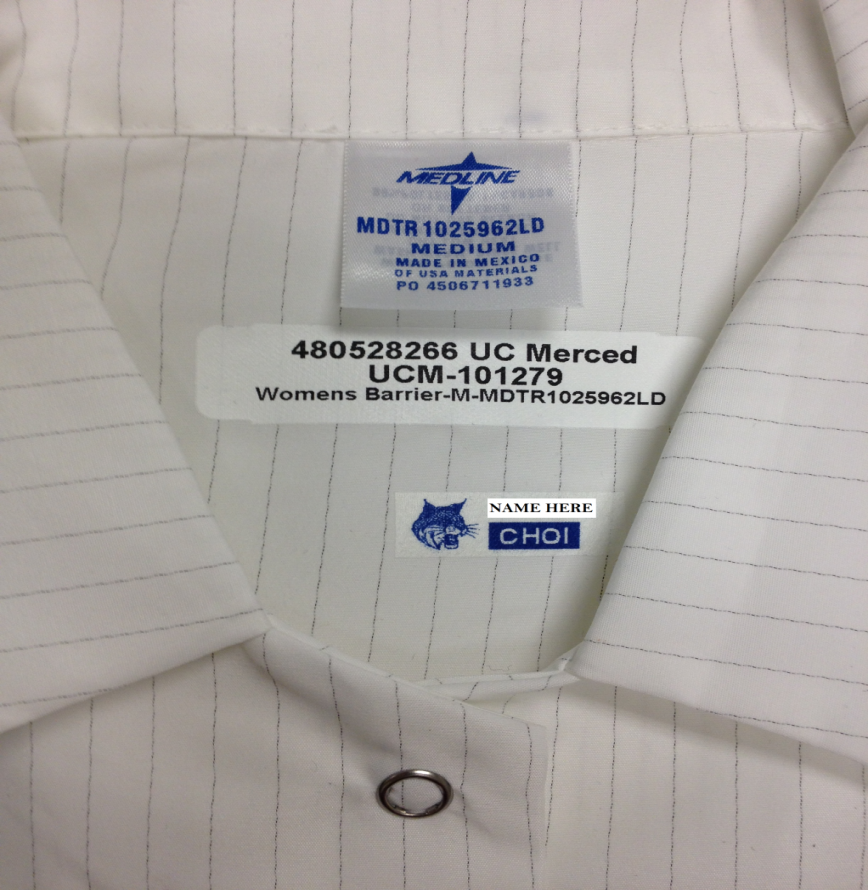 All lab coats should have this tag.  DON’T launder coats without the appropriate tags.  Take them to EHS for marking first or your coat will get lost in the laundry.Leaving the lab permanently? Return coats to the EH&S office located in Facilities B or cross out name and place in laundry. There will be a hold on student’s account until all the lab coats are returned.  Lab coat needs repair?  Affix a yellow tag to the coat indicating what is wrong.  Yellow tags are located on the hamper at the drop off locations.  If the coat is beyond repair, bring it to EHS to trade for a new one.For more information or to follow up on unreturned coats, please contact the Office of Environmental Health & Safety by email ehs@ucmerced.edu or by phone (209) 228-7864.Pickup DateEstimated Return DateJan 2Jan 11Feb 6Feb 15Mar 6Mar 15Apr 3Apr 12May 1May 17June 5June 14July 3July 12Aug 4Aug 13Sept 4Sept 13Oct 6Oct 15Nov 7Nov 16Dec 4Dec 13